Lampiran 1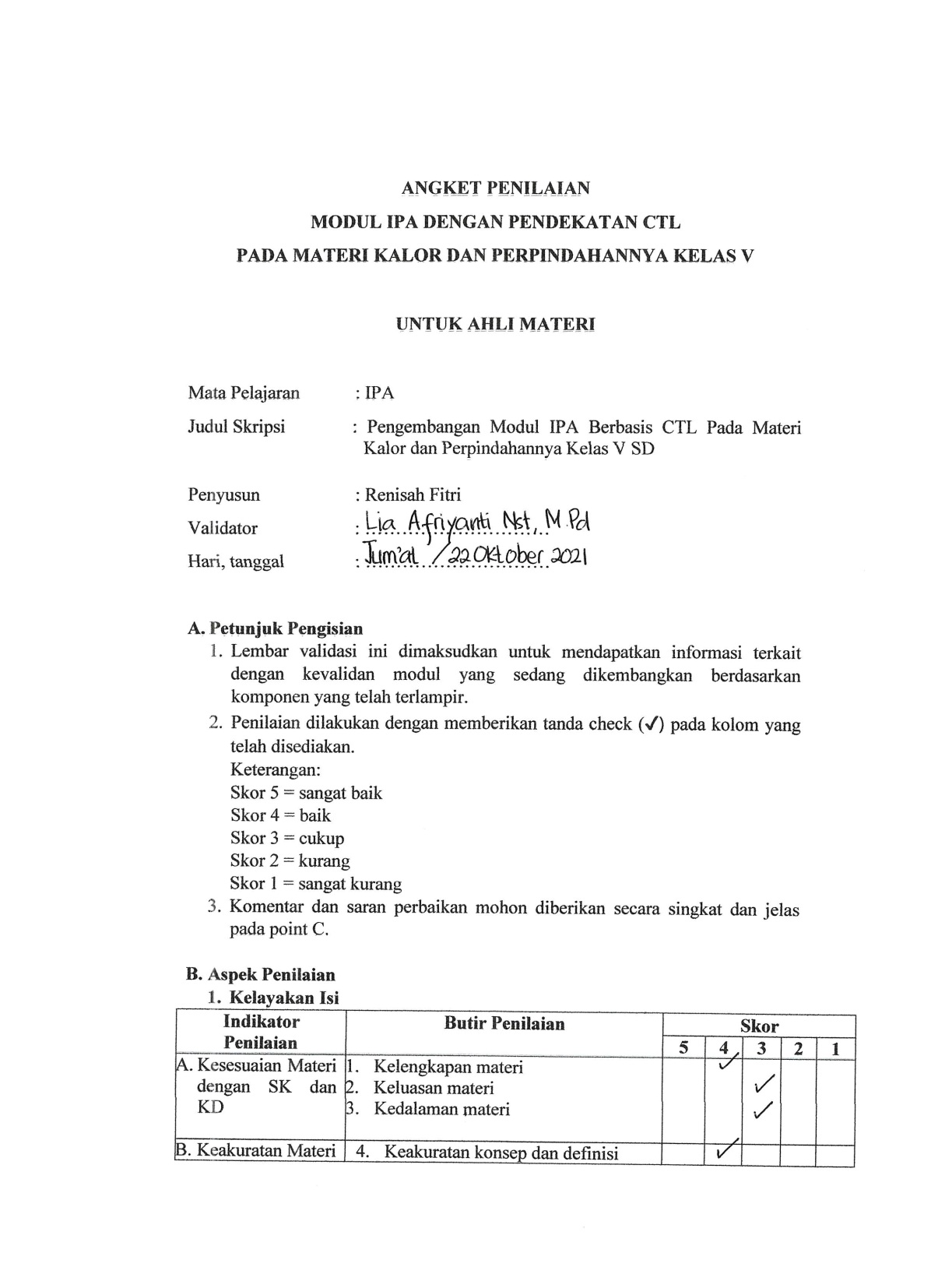 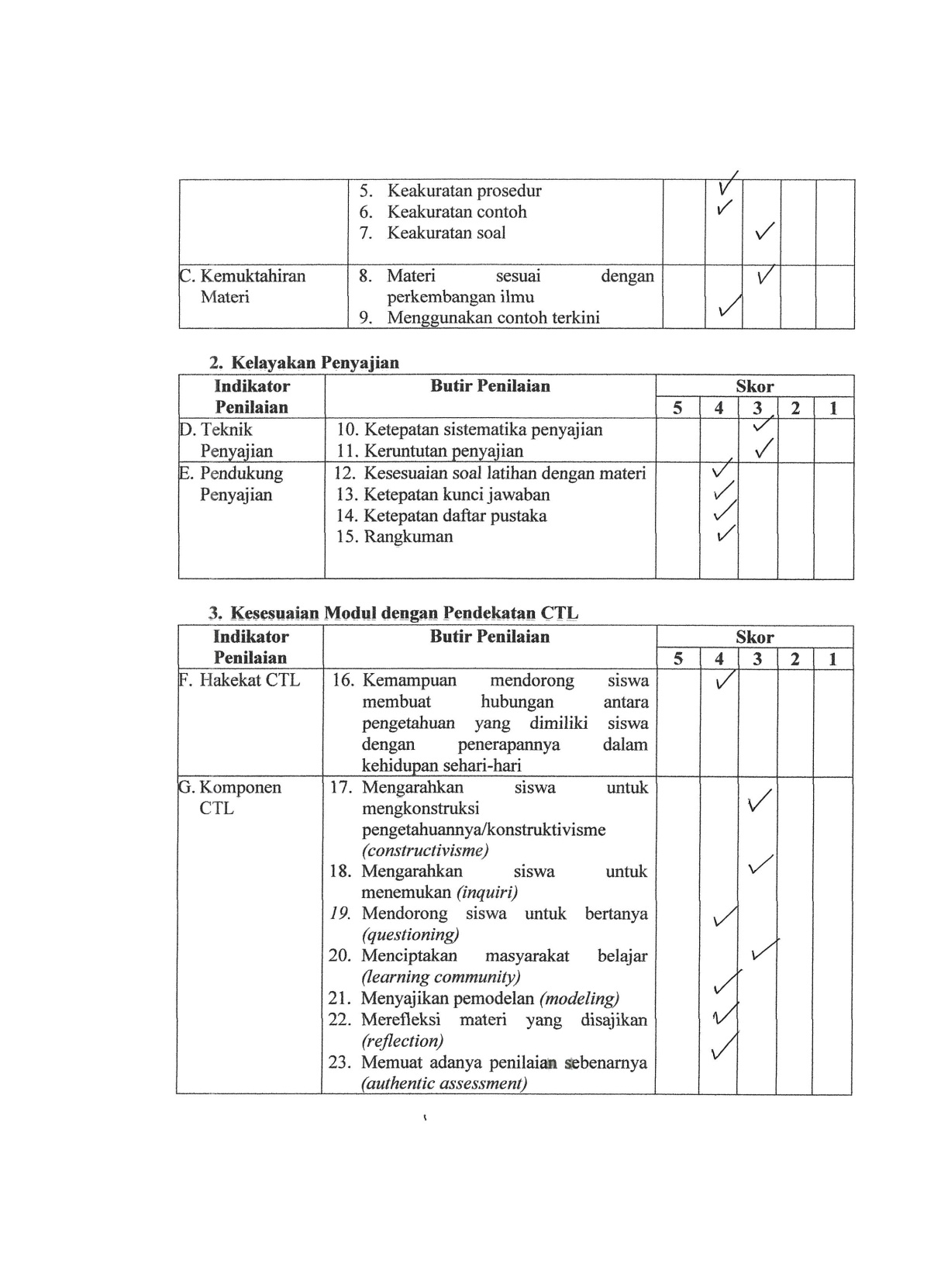 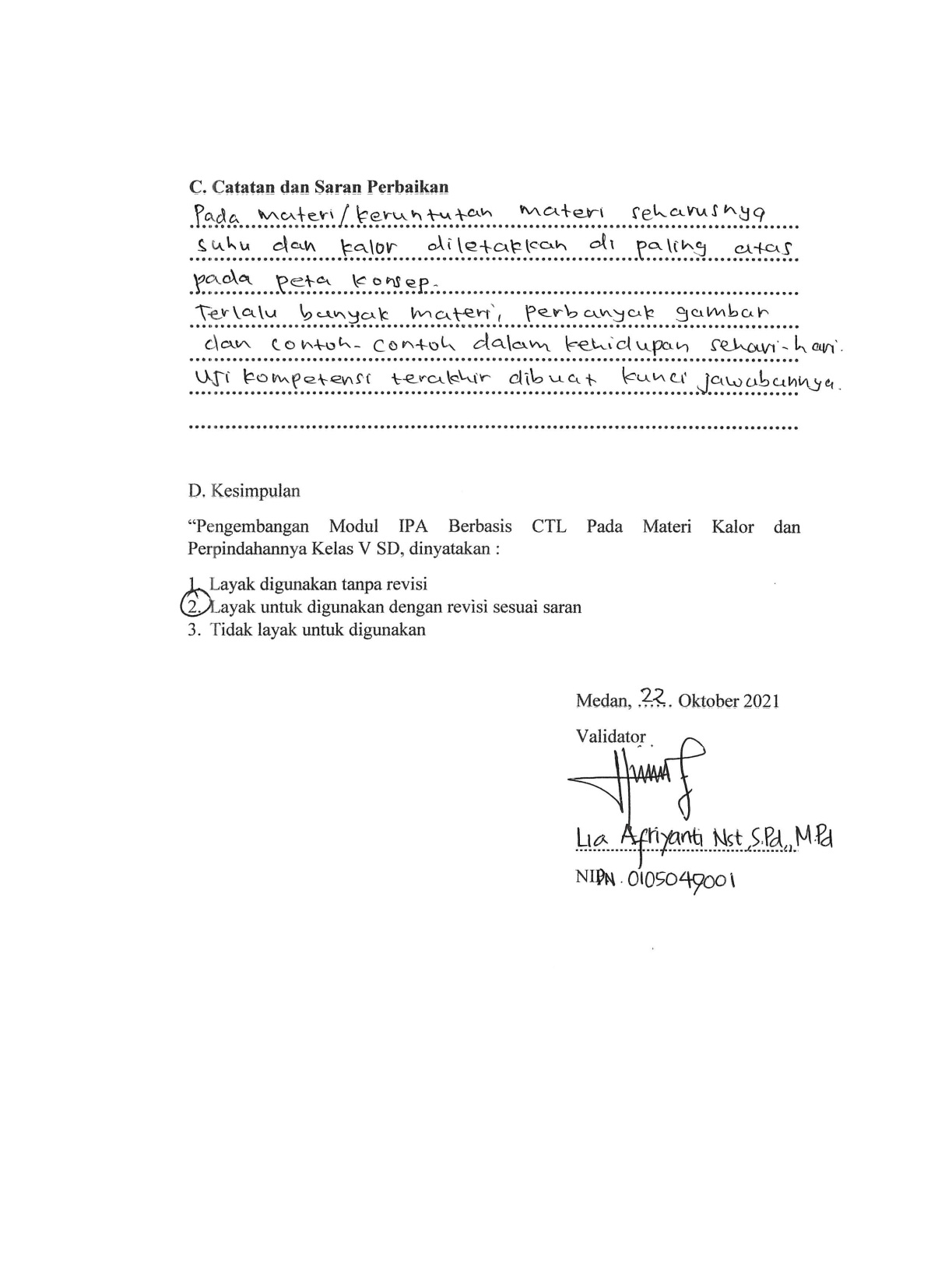 Lampiran 2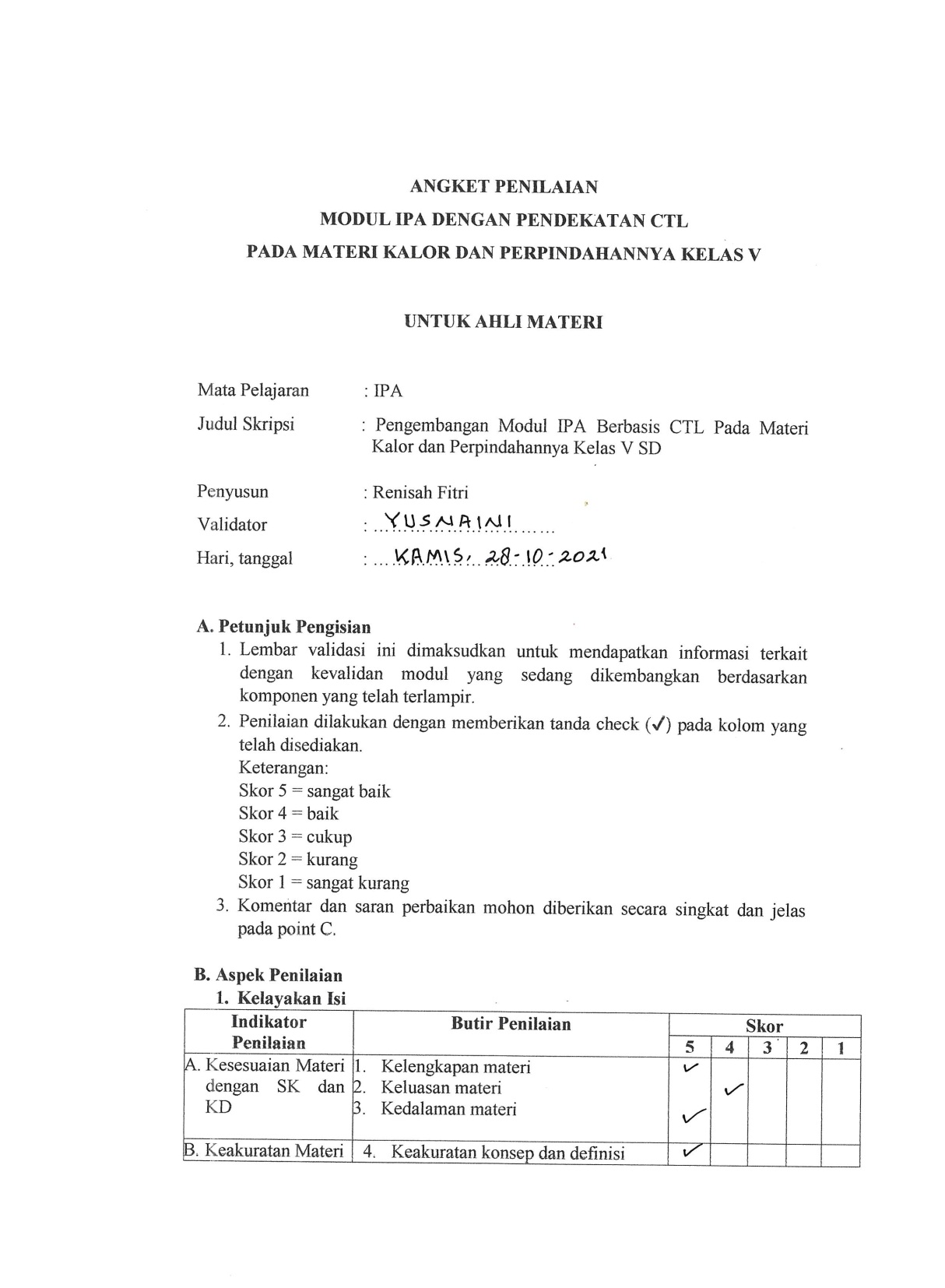 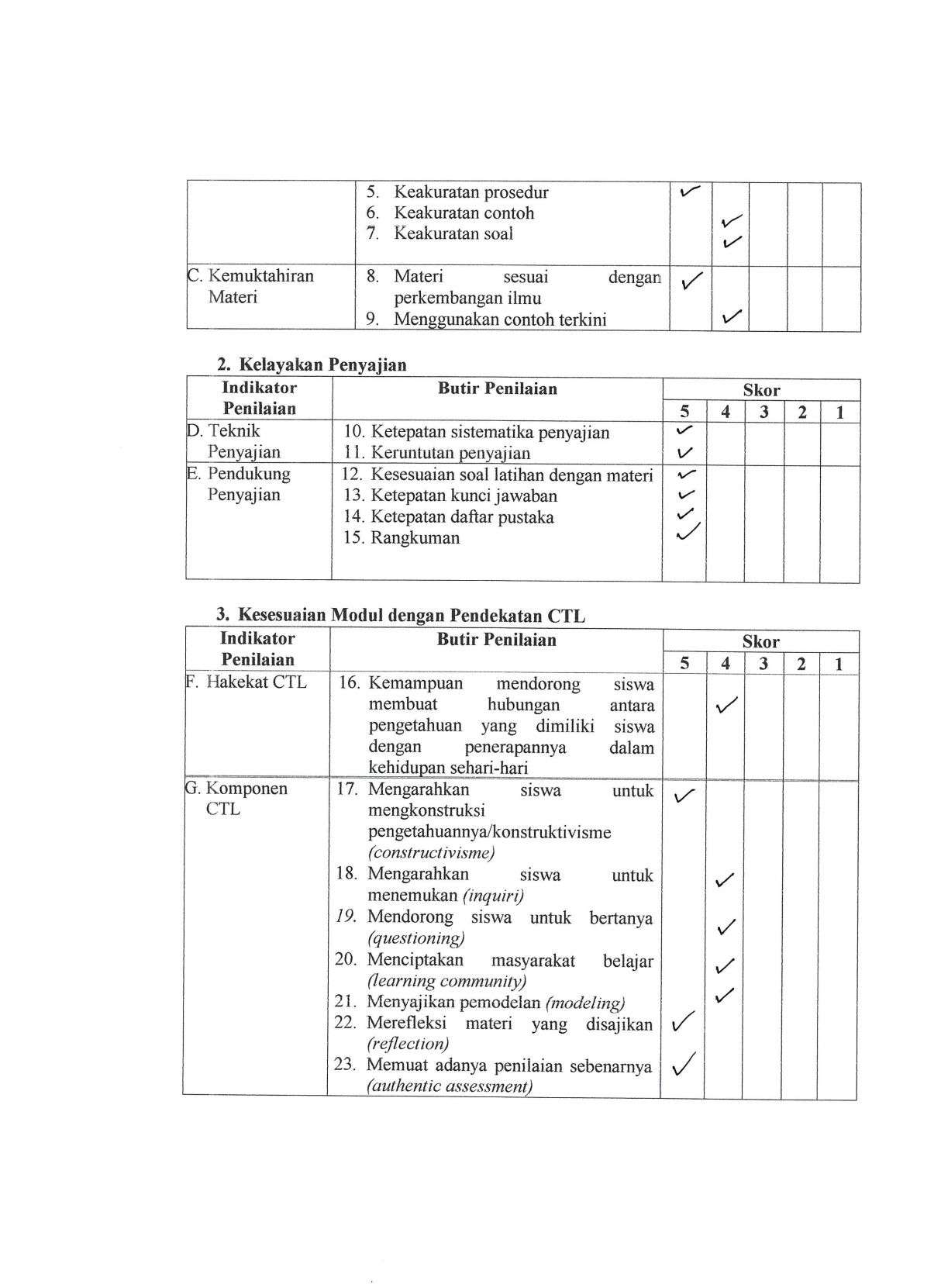 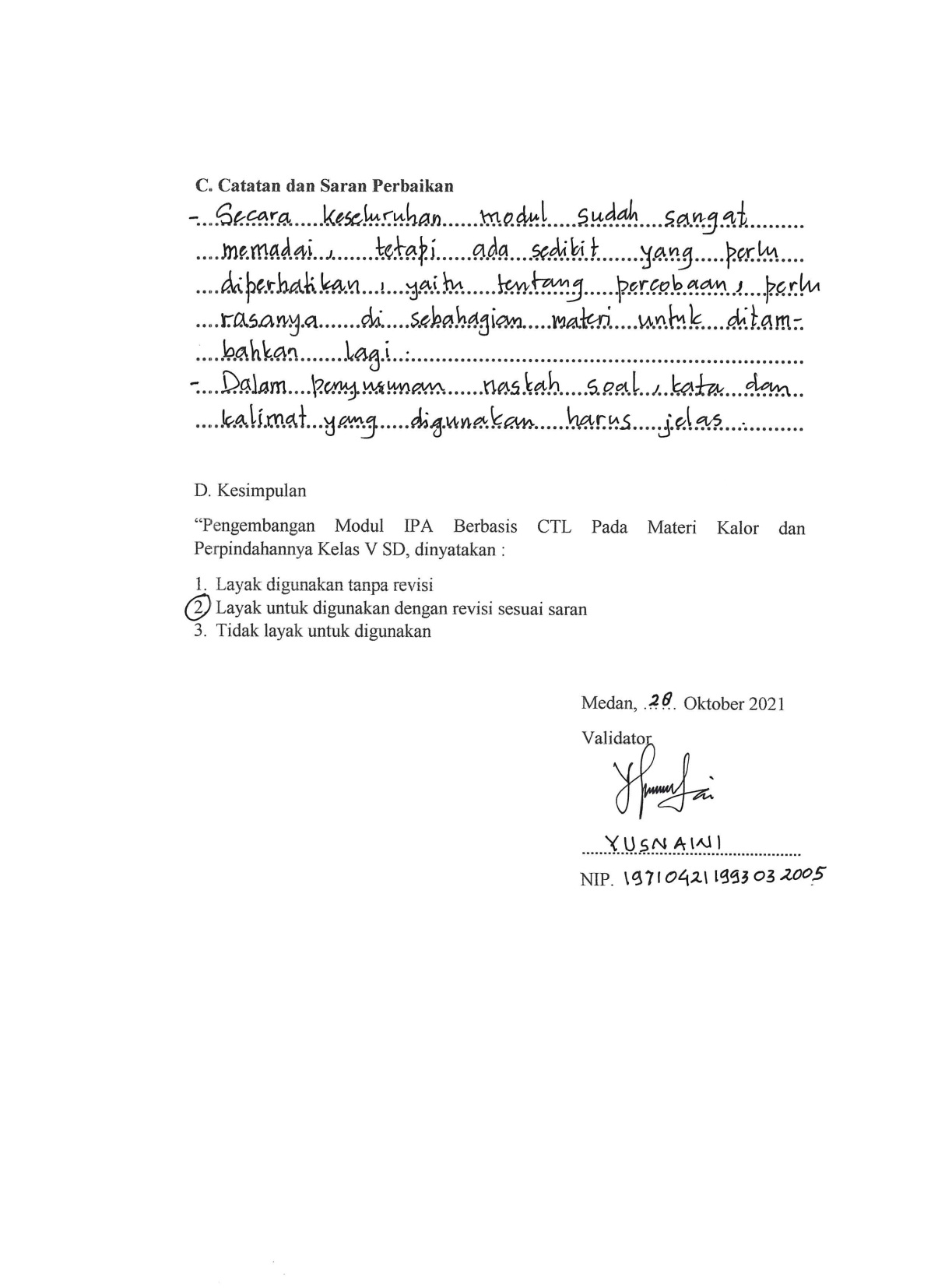 Lampiran 3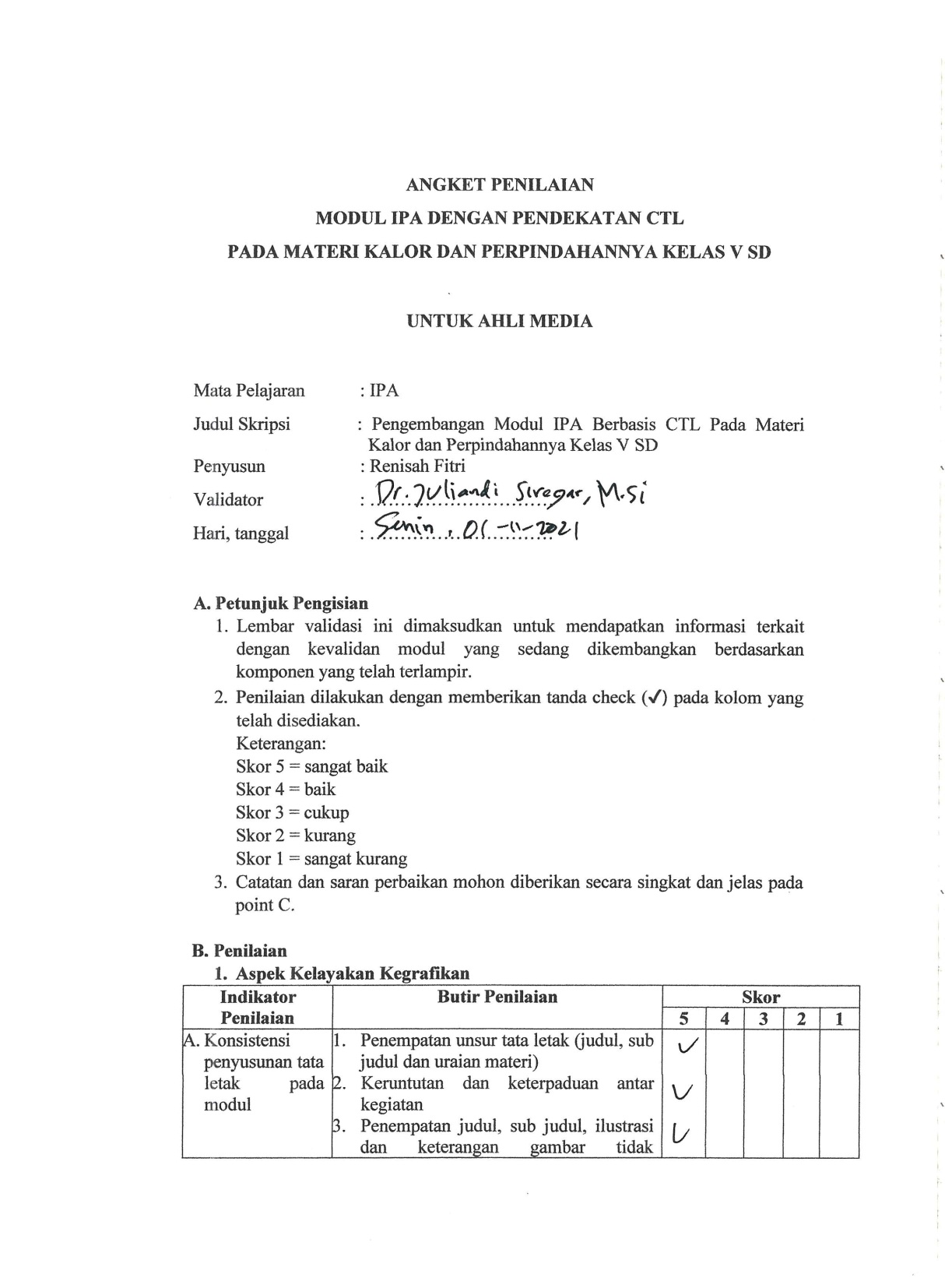 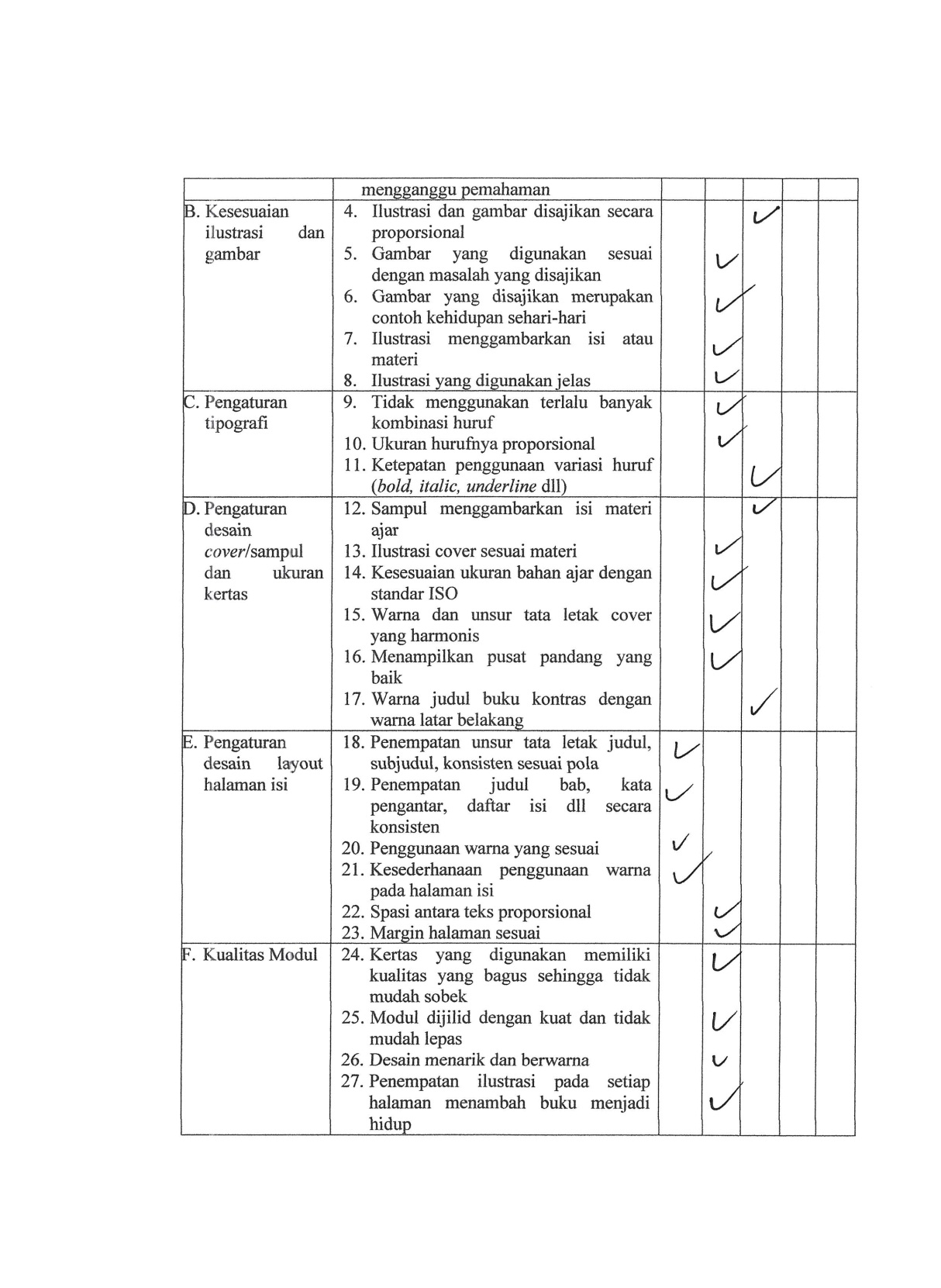 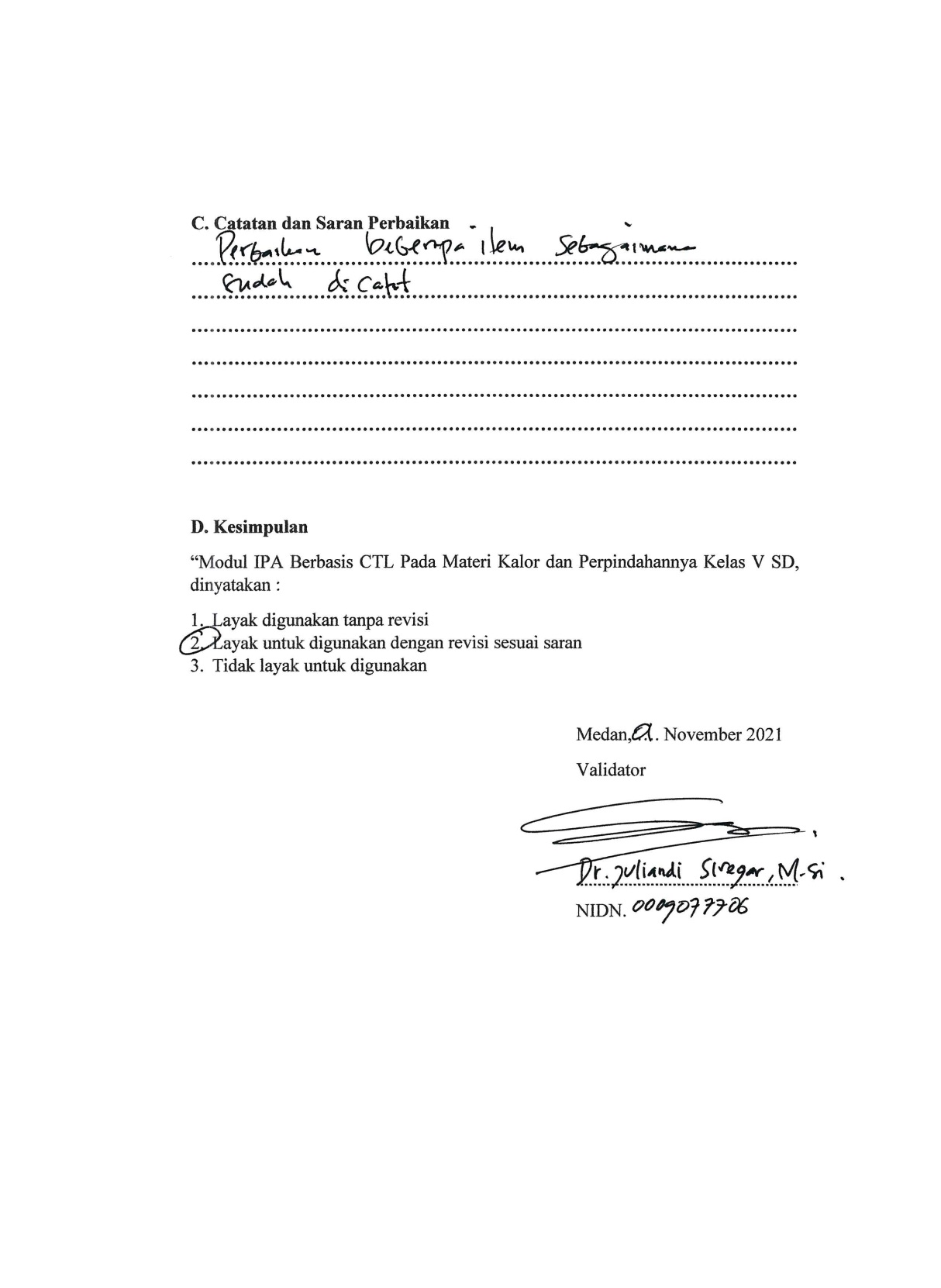 Lampiran 4DOKUMENTASI PENGISIAN ANGKET MODUL IPA BERBASIS CTL OLEH AHLI MATERI Ibu Yusnaini Guru Kelas V SD Negeri 064991 Medan Amplas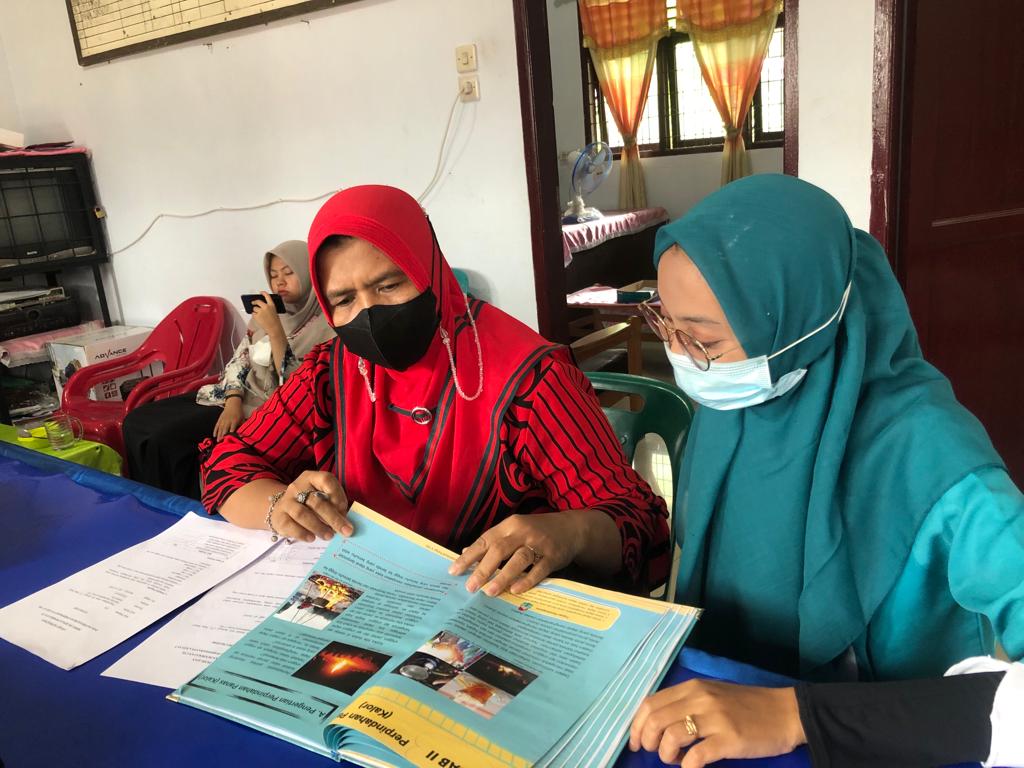 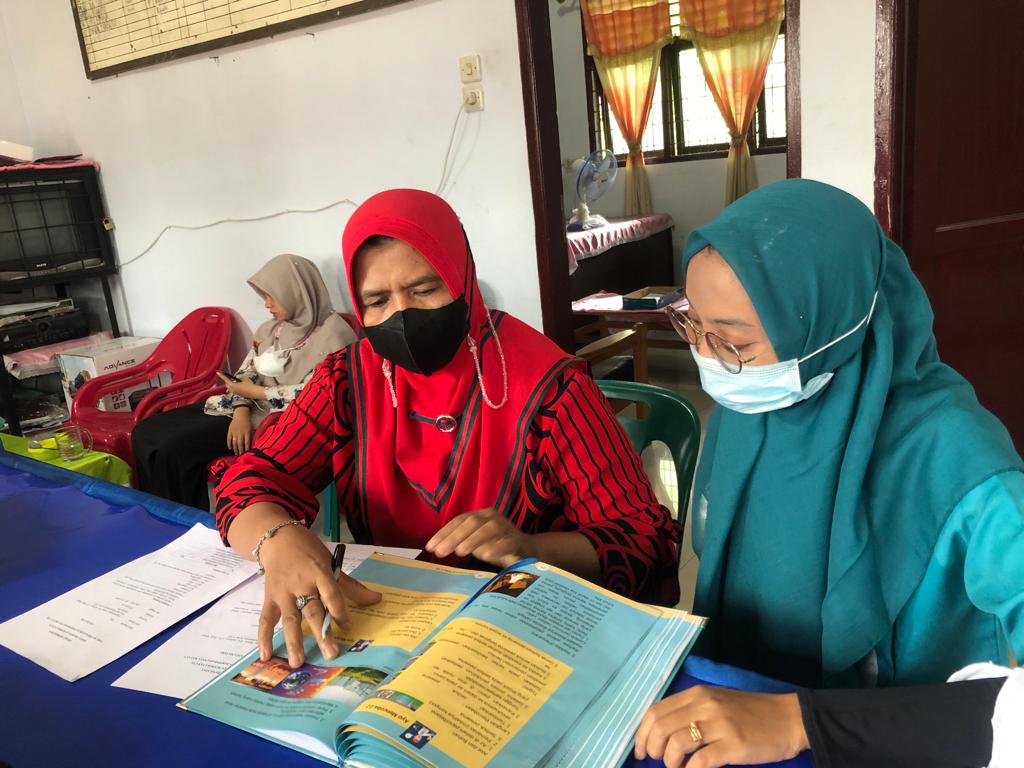 Lampiran 5DOKUMENTASI PENGISIAN ANGKET MODUL IPA BERBASIS CTL OLEH AHLI MEDIABapak Juliandi Siregar, S.Pd,. M.SiDosen UMN Al-Washliyah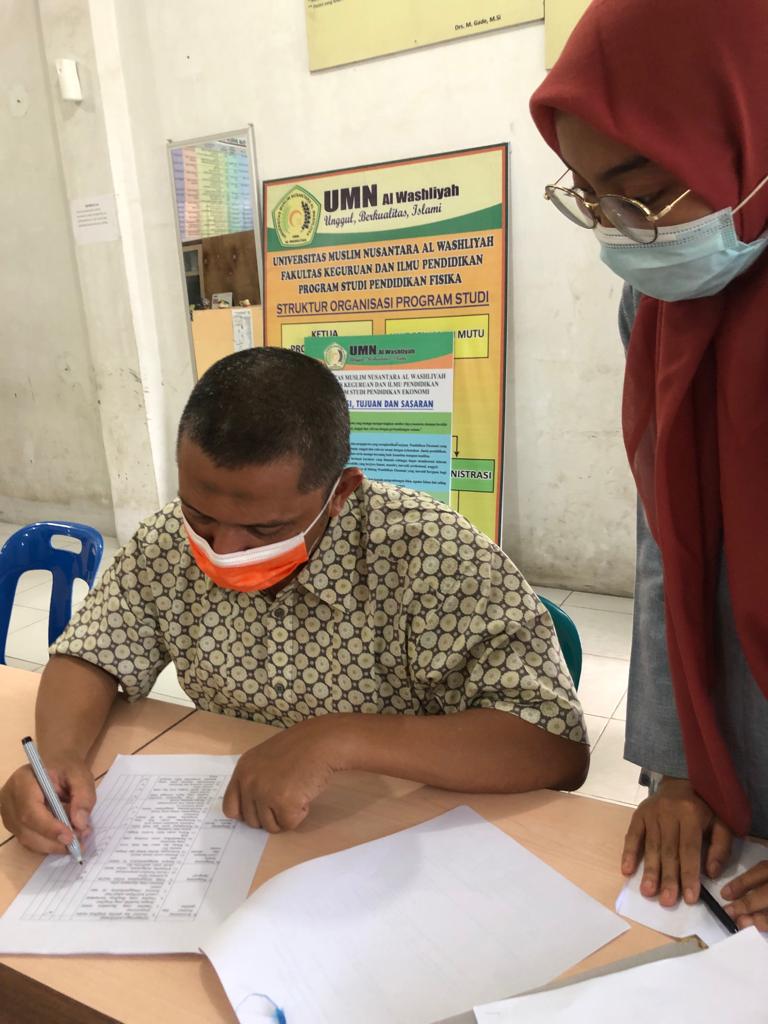 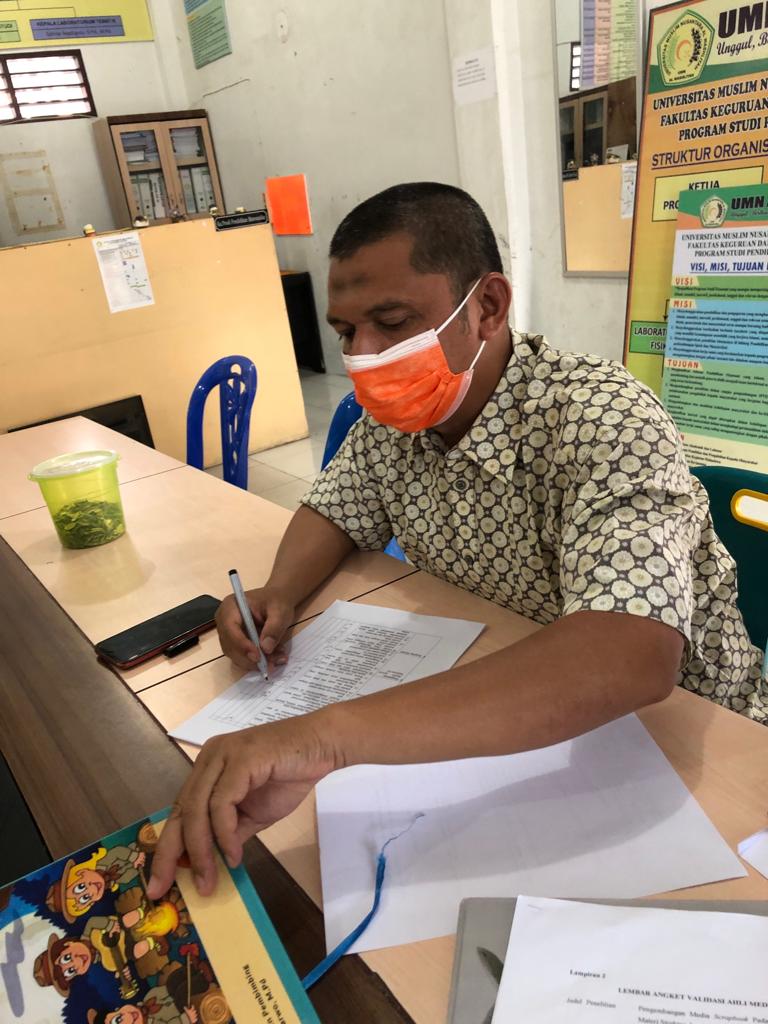 